СОВЕТ ДЕПУТАТОВМУНИЦИПАЛЬНОГО ОБРАЗОВАНИЯТОЦКИЙ СЕЛЬСОВЕТ ТОЦКОГО РАЙОНАОРЕНБУРГСКОЙ ОБЛАСТИРЕШЕНИЕ09.02.2023                                                                                     №98О внесении изменений в решение Совета депутатов от 26.08.2021 г. №49 «О создании муниципального дорожного фонда муниципального образования Тоцкий  сельсовет Тоцкого района Оренбургской области»В целях финансового обеспечения дорожной деятельности в отношении автомобильных дорог общего пользования местного значения, капитального ремонта и ремонта дворовых территорий многоквартирных домов, проездов к дворовым территориям многоквартирных домов, в соответствии с пунктом 5 статьи 179.4 Бюджетного кодекса Российской Федерации, пунктом 5 части 1 статьи 14 (ст. 15) Федерального закона от 06.10.2003г.№ 131- ФЗ «Об общих принципах организации местного самоуправления в Российской Федерации»,  руководствуясь Уставом муниципального образования Тоцкий  сельсовет Тоцкого района Оренбургской области Совет депутатов муниципального образования Тоцкий  сельсовет Тоцкого района Оренбургской области  решил:1. Внести в решение Совета депутатов муниципального образования Тоцкий сельсовет Тоцкого района Оренбургской области от 26.08.2021 года №49 «О создании муниципального дорожного фонда муниципального образования Тоцкий  сельсовет Тоцкого района Оренбургской области» следующие изменения:1.2. Подпункт 2.1. пункта 2 положения  о муниципальном дорожном фонде муниципального образования Тоцкий сельсовет Тоцкого района Оренбургской области  дополнить частью 17 и изложить в следующей редакции:«17) Прочие дотации бюджетам сельских поселений для осуществления дорожной деятельности в отношении автомобильных дорог местного значения 100%».2.  Контроль за исполнением данного решения возложить на постоянную депутатскую комиссию по бюджетной, налоговой и финансовой политике, собственности и экономическим вопросам.3.  Настоящее решение вступает в силу после его обнародования.Председатель Совета депутатов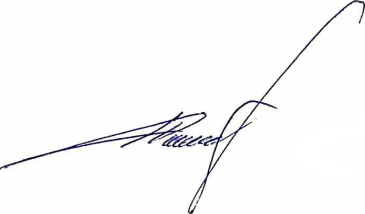 Н.В. ДавыденкоГлава муниципального образования Тоцкий сельсовет                                    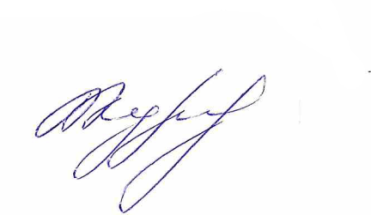 В.Ю. Курныкин